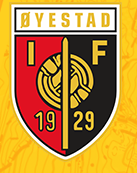 Øyestad IF o-gruppa inviterer tilNatt-treningsløp Torsdag 6. desember 2018Samlingsplass: Industritoppen StoaParkering: 	Ved samlingsplass.Start: 		Fri start kl. 18 – 18.30Kart:		Bie-Sørsvann – Målestokk 1:7500 med ekvidistanse 5 meter. Noe revidert til løpetTerreng: 	Varierende kupering med mange stier.Løyper/klasser: 		Løype 1	2,4km B/C- nivå		Løype 2	3,5km A- nivåPåmelding: 	Påmelding via http://eventor.orientering.no/Events/Show/10749Startkontigent: Kr. 30 Tidtakning:	Det benyttes EKT hengende i skjerm.Ansvarlig løp og løyper: Jan Vidar Wernersen  tlf 90075365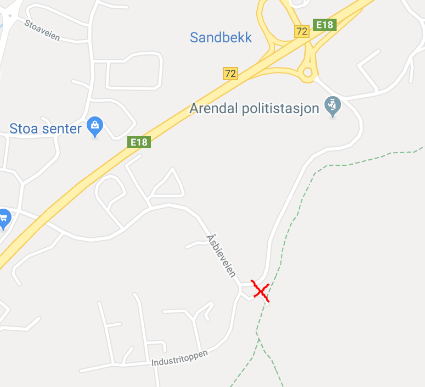 